БАШКОРТОСТАН РЕСПУБЛИКАҺЫНЫҢБӨРЙӘН РАЙОНЫМУНИЦИПАЛЬ РАЙОНЫНЫҢ     КЕЙЕКБАЙ АУЫЛ СОВЕТЫАУЫЛ БИЛӘМӘҺЕ СОВЕТЫСОВЕТ СЕЛЬСКОГО ПОСЕЛЕНИЯ   КИЕКБАЕВСКИЙ СЕЛЬСОВЕТ МУНИЦИПАЛЬНОГО РАЙОНА БУРЗЯНСКИЙ РАЙОНРЕСПУБЛИКИ БАШКОРТОСТАН 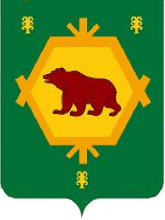 _________________________________________________________________			       ҠАРАР                                                                    РЕШЕНИЕ     20 декабрь 2017 йыл                  № 27-24/109                  20 декабря  2017 годаО порядке размещения сведений о доходах, расходах, об имуществе и обязательствах имущественного характера депутатов Совета сельского поселения и членов их семей на официальном сайте сельского поселения Киекбаевский сельсовет муниципального района Бурзянский район и предоставления этих сведений общероссийским средствам массовой информации для опубликованияВ соответствии с Федеральным законом от 25.12.2008 N 273-ФЗ "О противодействии коррупции", Федеральным законом от 03.12.2012 N 230-ФЗ "О контроле за соответствием расходов лиц, замещающих государственные должности, и иных лиц их доходам", В соответствии с  законом Республики Башкортостан от 06 июля 2017года  №517-з «О внесении изменений в отдельные законодательные акты Республики Башкортостан в сфере местного самоуправления в целях противодействии коррупции» и внесенными  изменениями  в отдельные статьи Законов Республики Башкортостан от 18 марта 2005года №162-з « О местном самоуправлении в Республике Башкортостан», Уставом сельского поселения,   Совет сельского поселения Киекбаевский сельсовет муниципального района Бурзянский район Республики Башкортостанрешил:1. Утвердить Порядок размещения сведений о доходах, расходах, об имуществе и обязательствах имущественного характера депутатов Совета сельского поселения и членов их семей на официальном сайте  сельского поселения Киекбаевский сельсовет муниципального района Бурзянский район Республики Башкортостан и предоставления этих сведений средствам массовой информации для опубликования в связи с их запросами согласно приложению, к настоящему решению.2. Установить, что требования о размещении сведений о доходах, расходах, об имуществе и обязательствах имущественного характера депутатов Совета сельского поселения Киекбаевский сельсовет муниципального района и членов их семей на официальном сайте и предоставления этих сведений средствам массовой информации для опубликования в связи с их запросами относится к депутатам Совета сельского поселения Киекбаевский сельсовет муниципального района Бурзянский район Республики Башкортостан. 3. Настоящее решение опубликовать на сайте сельского поселения Киекбаевский сельсовет муниципального района Бурзянский район Республики Башкортостан в телекоммуникационной сети "Интернет"по адресу  http://kiekbay.burzyan.ru/4. Контроль за выполнением настоящего решения возложить на Комиссию по контролю за достоверностью сведений о доходах, расходах, об имуществе и обязательствах имущественного характера, представляемых депутатами Совета сельского поселения Киекбаевский сельсовет муниципального района Бурзянский район Республики Башкортостан, а также по урегулированию конфликта интересов.Председатель Совета                                                    И.Г.СайфитдиновПриложение к решению Советасельского поселения Киекбаевский сельсовет№ 27-24/109 от 20 декабря  2017 года Порядокразмещения сведений о доходах, расходах, об имуществе и обязательствах имущественного характера депутатов Совета сельского поселения и членов их семей на официальном сайте сельского поселения Киекбаевский сельсовет муниципального района Бурзянский район и предоставления этих сведений  средствам массовой информации для опубликования1. Настоящим Порядком устанавливаются требования по размещению на официальном сайте сельского поселения  Киекбаевский сельсовет муниципального района Бурзянский район Республики Башкортостан в информационно-телекоммуникационной сети "Интернет" (далее - официальный сайт) и предоставлению средствам массовой информации для опубликования в связи с их запросами сведений о доходах, расходах, об имуществе и обязательствах имущественного характера депутатов Совета сельского поселения их супруг (супругов) и несовершеннолетних детей (далее - сведения о доходах, расходах, об имуществе и обязательствах имущественного характера), если федеральными законами не установлен иной порядок размещения указанных сведений и (или) их предоставления общероссийским средствам массовой информации для опубликования.2. Сведения о доходах, расходах, об имуществе и обязательствах имущественного характера, подлежащие размещению на официальном сайте и предоставлению общероссийским средствам массовой информации для опубликования:а) перечень объектов недвижимого имущества, принадлежащих депутату его супруге (супругу) и несовершеннолетним детям на праве собственности или находящихся в их пользовании, с указанием вида, площади и страны расположения каждого из таких объектов;б) перечень транспортных средств с указанием вида и марки, принадлежащих на праве собственности депутату его (ее) супруге (супругу) и несовершеннолетним детям;в) декларированный годовой доход депутата, его(ее) супруги (супруга) и несовершеннолетних детей;г) сведения об источниках получения средств, за счет которых совершены сделки (совершена сделка) по приобретению земельного участка, другого объекта недвижимости, транспортного средства, ценных бумаг, акций (долей участия, паев в уставных (складочных) капиталах организаций), если общая сумма таких сделок превышает общий доход депутата и его (ее) супруги (супруга) за три последних года, предшествующих отчетному периоду.2.1 Официальный сайт Администрации сельского поселения Киекбаевский сельсовет муниципального района Бурзянский район РБ в телекоммуникационной сети "Интернет" имеет электронный адрес: http://kiekbay.burzyan.ru/3. В размещаемых на официальном сайте и предоставляемых общероссийским средствам массовой информации для опубликования сведениях о доходах, расходах, об имуществе и обязательствах имущественного характера запрещается указывать:а) иные сведения, кроме указанных в пункте 2 настоящего Порядка;б) персональные данные супруги (супруга), детей и иных членов семьи депутата;в) данные, позволяющие определить место жительства, почтовый адрес, телефон и иные индивидуальные средства коммуникации лица, депутата, его супруги (супруга), детей и иных членов семьи;г) данные, позволяющие определить местонахождение объектов недвижимого имущества, принадлежащих депутату, его супруге (супругу), детям, иным членам семьи на праве собственности или находящихся в их пользовании;д) информацию, отнесенную к государственной тайне или являющуюся конфиденциальной.4. Сведения о доходах, расходах, об имуществе и обязательствах имущественного характера, указанные в пункте 2 настоящего Порядка, за весь период исполнения депутатам полномочий находятся на официальном сайте и ежегодно обновляются в течение 14 рабочих дней со дня истечения срока, установленного для их подачи. В случае внесения изменений в сведения о доходах, расходах, об имуществе и обязательствах имущественного характера, такие сведения подлежат размещению на официальном сайте не позднее одного рабочего дня после дня поступления изменений.5. Размещение на официальном сайте и предоставление общероссийским средствам массовой информации для опубликования сведений о доходах, расходах, об имуществе и обязательствах имущественного характера, указанных в пункте 2 настоящего Порядка, обеспечивается управляющим делами сельского поселения Киекбаевский сельсовет муниципального района Бурзянский район.6. Управляющий делами:а) в 3-дневный срок со дня поступления запроса от средства массовой информации сообщают о нем депутату, в отношении которого поступил запрос;б) в 7-дневный срок дней со дня поступления запроса от средства массовой информации обеспечивает предоставление ему сведений, указанных в пункте 2 настоящего Порядка, в том случае, если запрашиваемые сведения отсутствуют на официальном сайте. Если запрашиваемые сведения размещены на официальном сайте, то в указанный срок средствам массовой информации предоставляется информация о том, где на официальном сайте они размещены.7. Управляющий делами, обеспечивающий размещение сведений о доходах, расходах, об имуществе и обязательствах имущественного характера на официальном сайте и их предоставление общероссийским средствам массовой информации для опубликования, несет в соответствии с законодательством Российской Федерации ответственность за несоблюдение настоящего Порядка, а также за разглашение сведений, отнесенных к государственной тайне или являющихся конфиденциальными